Term Dates – 2019/2020Autumn Term 2019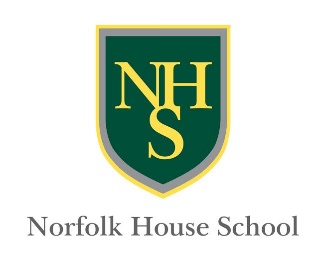 INSET DAYS								Monday 2nd September 2019									Tuesday 3rd September 2019Term begins at 8.30am						Wednesday 4th September 2019Half Term HolidayFrom the end of the school day					Wednesday 23rd October 2019Until 8.30am on							Monday 4th November 2019Term ends after morning school at 12.00 noon		Friday 13th December 2019Spring Term 2020INSET DAY								Monday 6th January 2020Term begins at 8.30am						Tuesday 7th January 2020Half Term Holiday							From the end of the school day					Friday 14th February 2020Until 8.30am on							Monday 24th February 2020Term ends after morning school at 12.00 noon		Friday 3rd April 2020Summer Term 2020 (Provisional)INSET DAY								Monday 27th April 2020Term begins at 8.30am						Tuesday 28th April 2020Bank Holiday (school closed)					Friday 8th May 2020Half Term HolidayFrom the end of the school day					Friday 22nd May 2020Until 8.30am on							Monday 1st June 2020Term ends after morning school at 12.00 noon		Friday 10th July 2020 